Plano de Aula – Influência das cores no processo de emissão e absorção de calorInformações iniciais:Instituição de Ensino: E. E. Profª Elisabeth Silva de AraújoDisciplina: FísicaDuração da atividade/aula: 45 minutosSério ou período: 2º Ano do ensino médioConteúdo: Irradiação e absorção de calorTítulo: Influência das cores no processo de emissão e absorção de calorSubtítulo: Uma abordagem experimental com o uso de sensores sobre o processo de irradiação térmica.Objetivos:Objetivo geral: Investigar a influência das cores no processo de emissão e absorção de calor.Objetivos específicos:Discutir o uso de sensores aos experimentos de físicaAnalisar dados experimentais Discutir modelos microscópicos sobre a constituição da matériaPossível desenvolvimento/aprimoramento das competências:Selecionar e utilizar instrumentos de medição e de cálculo, representar dados e utilizar escalas, fazer estimativas, elaborar hipóteses e interpretar resultados.Conhecer modelos físicos microscópicos para adquirir uma compreensão mais profunda dos fenômenos e utilizá-los na análise de situações-problemaRecursos e materiais:Arduíno: O Arduino é uma plataforma eletrônica de código aberto baseada em hardware e softwares fáceis de usar . A função do arduino nesta proposta será atuar como componente de comunicação entre os sensores e o computador.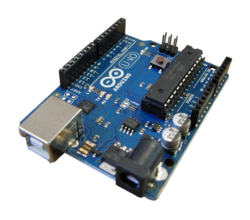 Figura 1 – Arduíno  Sensor LM35 – É um sensor de temperatura de fácil uso e com possibilidade de integração ao arduino. Nesta proposta a função dos sensores será atuar como medidor de temperatura. Os valores medidos pelos sensores serão transmitidos para um computador ou celular em tempo real. Maiores informações sobre o LM35 e seu uso em conjunto com o arduino podem ser encontradas no site Vida de Silício .Cabos conectores.: Será necessário utilizar cabos para conectar os sensores ao arduino e para energizar a lâmpada. Para o arduino é recomendável utilizar jumpers macho-fêmea apropriados para circuitos eletrônicos. Para a lâmpada, cabos de flexíveis de cobre de no mínimo 1,5mm de seção bitola.Lâmpada incandescente: Lâmpada incandescente convencional, vidro transparente e 60W de potência. A lâmpada atuará como fonte de calor no arranjo experimental. Pode-se utilizar um interruptor para controlar a lâmpada.Discos metálicos: No mínimo dois discos metálicos de mesmo tamanho e cores diferentes (preto e branco) em uma de suas superfícies. Pode-se utilizar tinta para pintar as superfícies dos discos. Tampas de latas de alimentos funcionam perfeitamente para esse experimento.Arranjo experimental: Na figura 1, sejam A e B sensores de temperatura integrados ao arduino,  C e D discos de mesmo material metálico, porém tingidos pelas cores preto e branco, respectivamente, e E uma lâmpada incandescente convencional energizada. A distância da lâmpada para ambos os discos deve ser congruente e medir cerca de 1 cm.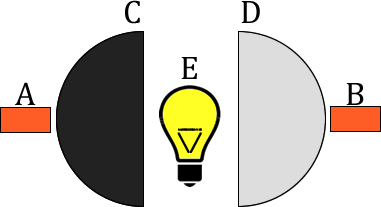 Figura 2- Arranjo experimentalOs sensores devem ser fixados na parte traseira de ambos os discos e a superfície colorida voltada para a lâmpada. O experimento foi baseado nos textos disponíveis no site Webduino .Parte do calor fornecido pela lâmpada energizada será absorvida pelos discos e modificará o valor de suas respectivas temperaturas, tal modificação será lida pelos sensores e, através do arduino, o valor será informado a um computador. A programação do arduino e a configuração do circuito estão disponíveis nos anexos deste documento. Metodologia:A aula deve começar com uma revisão sobre os três processos de transmissão de calor (condução, convecção e irradiação), o professor pode perguntar sobre quais fatores influenciam na condução (por exemplo, a área de contato), posteriormente na convecção (por exemplo, a velocidade do fluido) e por fim na irradiação (por exemplo, a distância entre os corpos envolvidos). O objetivo da discussão inicial é levantar o questionamento sobre a influência da cor na transmissão de calor por irradiação. Após a discussão inicial, o professor irá explicar e demonstrar o experimento para os alunos, é importante levantar discussões sobre o uso de sensores na experimentação em física. O experimento em si é simples e pode ser realizado em poucos segundos, é importante verificar a temperatura de ambos os discos antes de energizar a lâmpada, pois ambas devem partir da mesma temperatura inicial (que é a temperatura ambiente). Após respondida à questão sobre a influência da cor na absorção de radiação devem ser discutidas hipóteses com os alunos sobre como a cor pode modificar a taxa de absorção de calor. O professor deve decidir o nível de abordagem neste momento, pode optar apenas em discutir as propriedades de absorção e reflexão da luz ou aprofundar as discussões introduzindo conceitos sobre a estrutura da matéria e sua interação com ondas eletromagnéticas.No terceiro momento os alunos deverão se reunir em duplas para responderem o questionário em anexo neste plano de aula.Avaliação:Os alunos serão avaliados coletivamente durante as discussões e questionamentos nos dois primeiros momentos de aula (revisão e experiência) e de forma mais individual durante o questionário. Referências:AnexosAnexo 1 – Programação do arduino para a proposta experimental//Sensor de temperatura usando o LM35const int LM35A = A0; // Define o pino que lerá a saída do LM35Aconst int LM35B = A1; // Define o pino que lerá a saída do LM35Bfloat temperaturaA; // Variável que armazenará a temperatura medida Afloat temperaturaB; // Variável que armazenará a temperatura medida B//Função que será executada uma vez quando ligar ou resetar o Arduinovoid setup() {Serial.begin(9600); // inicializa a comunicação serialpinMode(9,OUTPUT);digitalWrite(9,HIGH);}//Função que será executada continuamentevoid loop() {temperaturaA = (float(analogRead(LM35A))*5/(1023))/0.01;temperaturaB = (float(analogRead(LM35B))*5/(1023))/0.01;Serial.print("Temperatura do disco preto: ");Serial.println(temperaturaA);Serial.print("Temperatura do disco branco: ");Serial.println(temperaturaB);delay(2000);}Anexo 2 - Circuito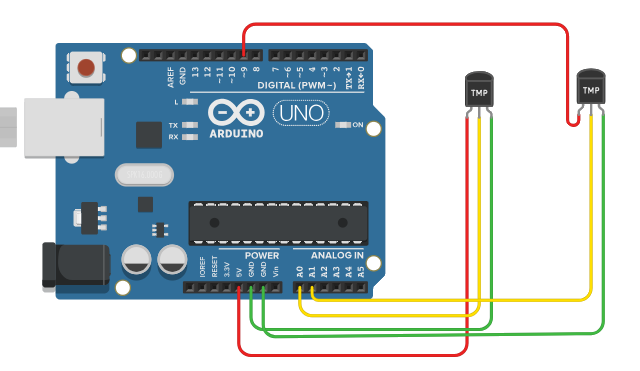 Figura 3 - Montagem do circuitoFigura produzida através do site tinkercad. Os componentes TMP representam os sensores LM35 (sensores de temperatura). Os sensores devem ser fixados nos discos metálicos. Anexo 3 – Foto do arranjo experimental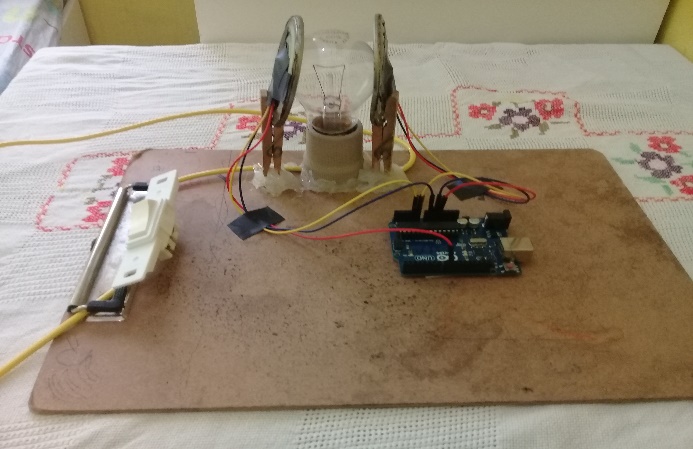 Figura 4 - Arranjo experimentalAnexo 4 – Questionário Nome:	 _______________________________________________ Nº		Nome:	 _______________________________________________ Nº		1 – Preencha o quadro com os valores de temperatura inicial a final de ambos os discos:2 – A quantidade de calor absorvida por um corpo pode ser calculada segundo a fórmula:Onde Q é a quantidade de calor absorvida, m é a massa do corpo, c é o calor específico do corpo e o  é a variação da temperatura do corpo (a diferença entre a temperatura final e inicial). Sabendo que os discos são feitos de aço (calor específico de 0,12 cal/g.ºC) e têm massa aproximada de ______ gramas, calcule a quantidade de calor absorvida por cada disco durante a experiência. Demonstre os cálculos.3 – Que outros fatores, além da cor, podem influenciar na absorção de calor pelo processo de irradiação?4 – Nesta proposta foram utilizados sensores de temperatura para medir a temperatura de cada disco. Cite exemplos de situações cotidianas ou propostas de experimentos que usam ou poderiam utilizar sensores de luminosidade e movimento. 